Їдальня,  харчоблокДерев’янської гімназії Обухівської міської ради Київської області    Приміщення шкільної їдальні, харчоблоку загальною  площею  90,65 м2, задовільного  стану,  розташоване  на першому поверсі гімназії. Приміщення  побудоване у 2009 році, знаходиться  в селі Дерев’яна Київської області за адресою вул. Шкільна, 17.  Перелік фотографійФасад Дерев’янської гімназії.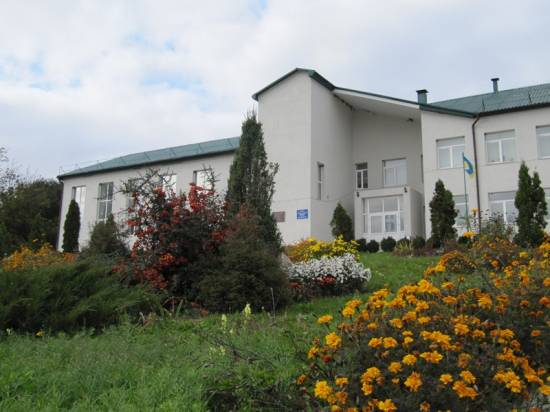 Їдальня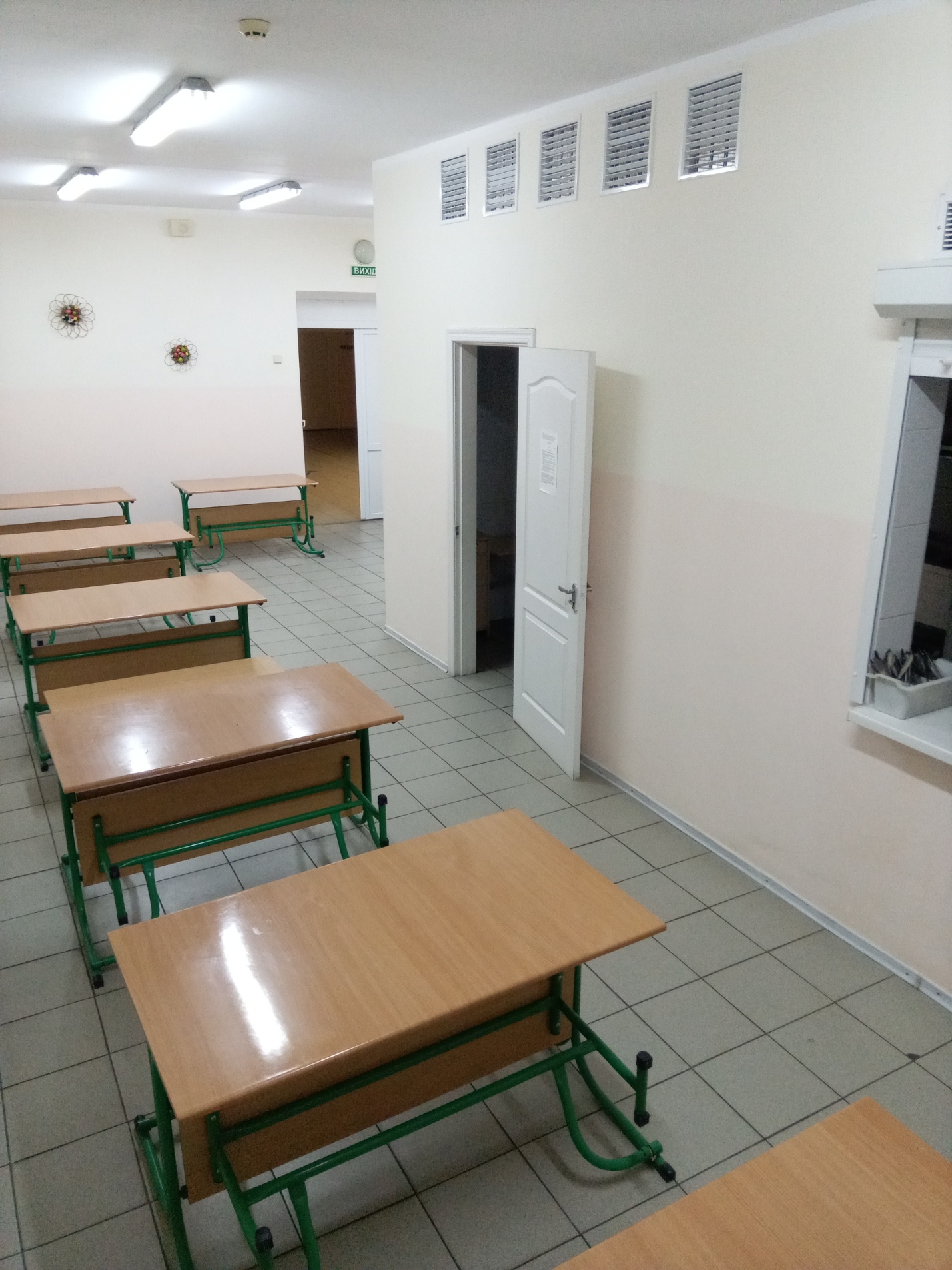 Харчоблок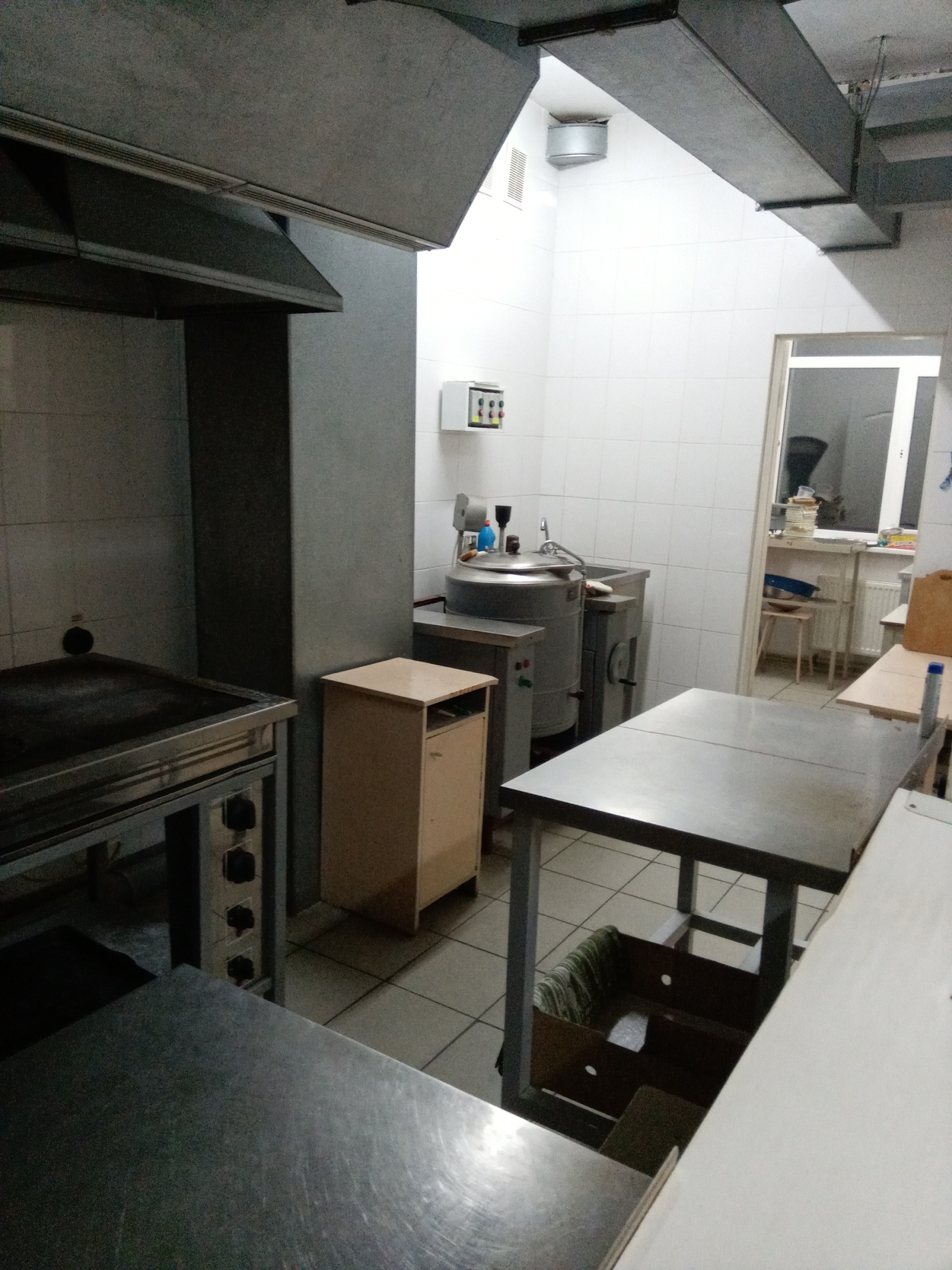 План Дерев’янської гімназії (1 поверх).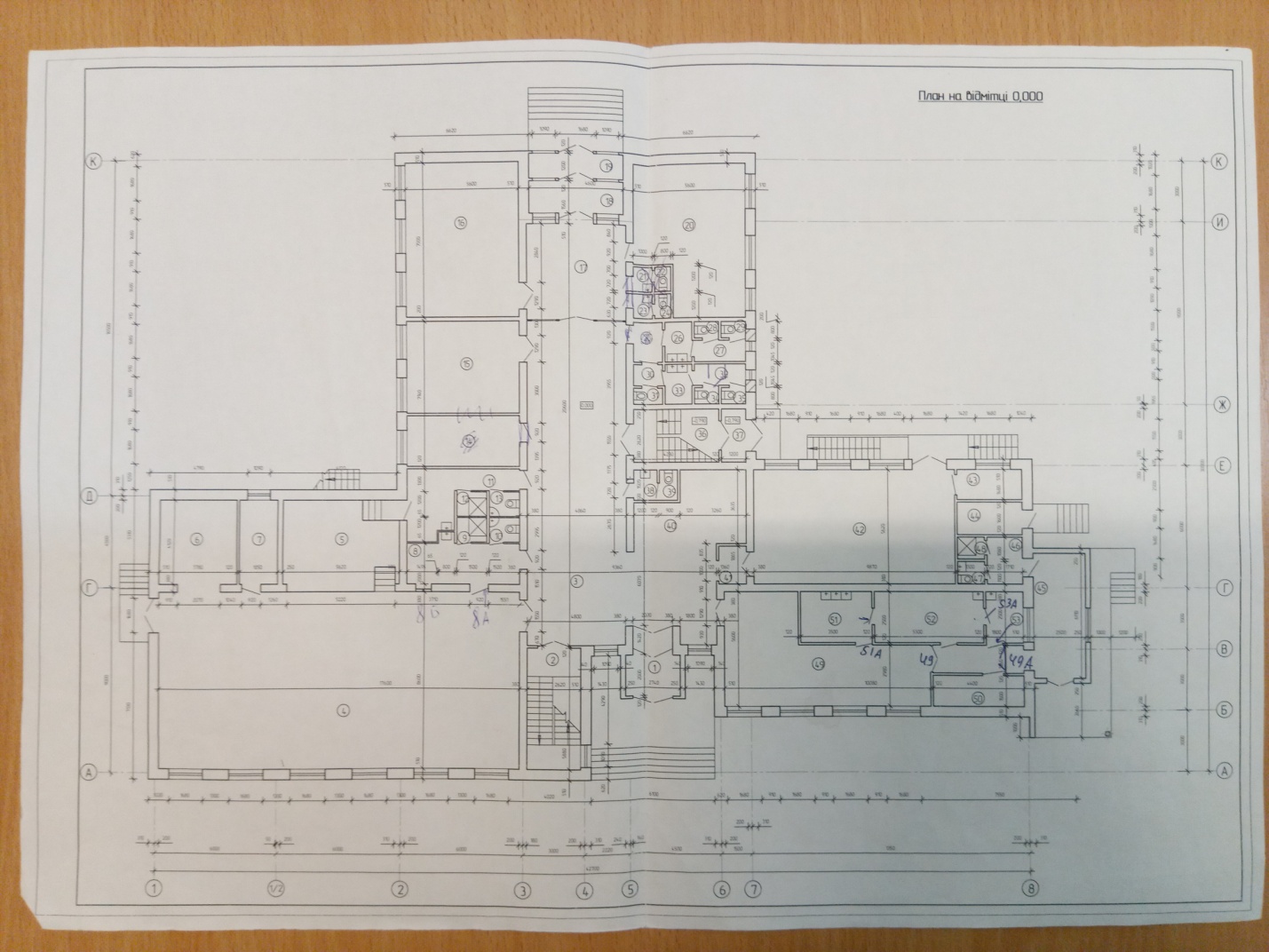 